ASSIGNMENT PLANNING SHEET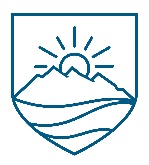 WEEK 1WEEK 2WEEK 3WEEK 4WEEK 5WEEK 6WEEK 7WEEK 8WEEK 9WEEK 10WEEK 11WEEK 12WEEK 13WEEK 14WEEK 15Course NameAssignmentDueComplete?Course NameAssignmentDueComplete?Course NameAssignmentDueComplete?Course NameAssignmentDueComplete?Course NameAssignmentDueComplete?Course NameAssignmentDueComplete?Course NameAssignmentDueComplete?Course NameAssignmentDueComplete?Course NameAssignmentDueComplete?Course NameAssignmentDueComplete?Course NameAssignmentDueComplete?Course NameAssignmentDueComplete?Course NameAssignmentDueComplete?Course NameAssignmentDueComplete?Course NameAssignmentDueComplete?